Genocide/Atrocity D.I.C.E. Assignment				Name ________________________Which instance of genocide/atrocity are you researching? Armenian	 Bosnian   Nanjing   Pol Pot    Rwandan     The Great Famine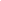 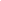 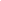 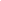 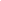 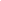 Include 2 things from the article in each box.Genocide/Atrocity Partner Assignment				Name ________________________Which instance of genocide/atrocity are you researching? Armenian	 Bosnian   Nanjing   Pol Pot    Rwandan     The Great Famine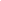 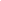 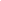 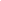 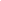 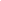 During what years did the genocide/atrocities take place?			____________________How many people are estimated to have been killed or to have died?	____________________	Who is responsible for the genocide/atrocities?	Particular Ruler	____________________Group(s) of People		______________________________________	What were the general reasons for the genocide/atrocities?  (Choose all that apply.) religion    land   money   ethnic/racial differences    social classes    general politics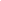 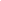 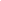 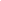 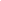 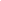  a revolution    a resistance movement    other __________________________________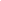 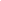 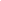 What other destruction and/or effects were caused by the genocide/atrocities?DisturbsIntriguesConfoundsEnlightens